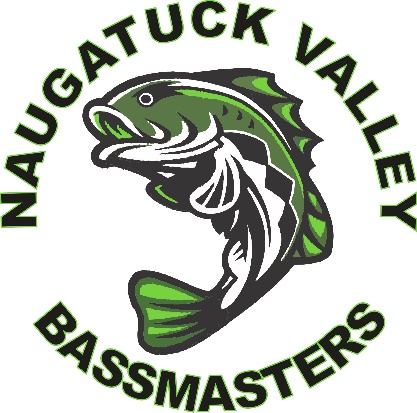 N.V.B. ULTIMATE TEAM TOURNAMENT                                                                                                                                To Support the Naugatuck Community ChoirAnd Tackle Supply DepotOCTOBER 7TH 2017, CANDLEWOOD LAKE, LATTINS COVE                         8 FISH PER BOAT LIMIT                                                                                   This is a 50-boat team tournament consisting of a four man, two boat team. Each two man, two boat team’s total weight will count as one. Example: Team #1-Boat #1, 15lbs –Team #1 Boat #2, 20lbs. Team #1 would receive a combined total weight of 35 lbs.Entry Fee is $200.00 per boat. No more than two boats per team is allowed. No more than two contestants per boat is allowed. YOU MUST HAVE FOUR CONTESTANTS AND TWO BOATS TO MAKE ONE TEAM.$20.00 of every entry fee goes to the Naugatuck Community Choir$5.00 Big Fish Largemouth & $5.00 Big Fish Smallmouth are included with entry fee. There is only one big fish payout per species.THERE WILL BE (3) TEAM PAYOUTS (REMEMBER TWO BOATS EQUAL ONE TEAM) PAYOUTS ARE BASED ON A FULL FIELD OF 50 BOATS = 25 TEAMS              PAYOUTS TO BE MADE IN CHECK & TACKLE SUPPLY DEPOT GIFT CERTIFICATES     PAYOUTS BASED ON FULL FIELD OF 50 BOATS                                                       NAUGATUCK COMMUNITY CHOIR--$1000.00BIG SMALLMOUTH--$250.00                                BIG LARGEMOUTH--$250.001ST PLACE TEAM-TWO -$1000--CHECKS EACH BOAT- TWO-$250-GIFT CERTIFICATES EACH BOAT2ND PLACE TEAM-TWO-$500---CHECKS EACH BOAT-TWO-$200--GIFT CERTIFICATES EACH BOAT        3RD PLACE TEAM-TWO-$125--CHECKS EACH BOAT-TWO-$50.00-GIFT CERTIFICATES EACH BOAT MAKE CHECKS PAYABLE TO—NAUGATUCK VALLEY BASSMASTERS.  SEND APPLICATION TO: Thomas LaPorta, 300 Spring Street, Naugatuck Ct. 06770. September 17,2017 is the cut off for receiving checks. Start positions will be by draw at ramp, one draw equals two boats. Any questions, call Tom LaPorta 203-729-2772 or email to thlaporta@yahoo.comREMEMBER, YOUR ACTIONS REFLECT ON ALL OF US    Tournament RulesMorning Check-In: All contestants must be checked -in, launched and in their boats 30 minutes before the start of the tournament.Safety:  All anglers must wear a life vest (wearable PFD) properly zipped, buckled, or snapped at all times when the boats gasoline engine is in operation. Boats may not be powered by an engine which has a horsepower rating more than the boat's Coast Guard rating. Safety:  The Tournament Director has discretion to start and stop any tournament due to adverse weather conditions.  All boats will idle past the starter boat in the morning as their number is called and will pull their kill switch to show it is working. All boats will Idle past the check in boat at the end of the tournament and show their number.   Speeding:    Any contestant receiving a speeding ticket will be disqualified.                                                                                                                                                                                                                                  Weigh-In: Boaters will pull their boats out of the water before having their fish weighed. Each half of a team must bring their fish to the scale together with their boat paddle number. Failure to return your numbered paddle will result in a one- half pound penalty from your total weight. Late Penalties: Contestants reporting late to the check in boat will be penalized one (1) pound of his/her total weight of fish for every five (5) minutes late.  Any member more than fifteen (15) minutes late will be disqualified.  There will be no excuse for tardiness, and in no case, shall a contestant be allowed to make up "lost time." Exact starting and ending times shall be announced.  Exception: Breakdowns, game warden, or police checks, etc.  Proof or verification of any exception must be submitted and approved by tournament committee.  (Exceptions apply to late weigh-ins only.)       Weigh-In Procedures: All fish will be weighed in pounds and ounces. For each dead fish weighed in, a four (4) ounce penalty will be deducted from the total daily weight. The participant’s largest fish will be weighed first if the participant asks for it to be done. An angler can weigh only two large fish. It is up to the participant to pick the fish, not the tournament director. After the large fish is weighed, the participant’s remaining fish will be added to the scale with the participant’s large fish for a total weight. The tournament director will then check for short fish, dead fish and fish species.  A request for a courtesy measurement of a fish may be made at this time, (Note) – there is No Limit of Courtesy Measurements. If a courtesy measurement is not asked for before fish are weighed and the short fish is found, the team will be automatically disqualified from the tournament and all the team’s fish will be put into the holding tanks to be released at the end of the tournament. Weigh-In Procedures:  The fish will then be immediately added to the holding tanks to assure their health before releasing them back into the lake.  (Special Note) No dead fish may be put back into the tournament waters or discarded at the tournament site. It is the participant’s responsibility to dispose of dead fish, not the tournament director’s. Sportsmanship: All contestants are expected to follow the highest standards of sportsmanship, courtesy, safety, and conservation. Any infraction of these fundamental sporting principles may be deemed cause for disqualification. Drunkenness by any member during a tournament or at the weigh-in will not be tolerated and shall be cause for disqualification. Maximum courtesy must be practiced always, especially with regard to boating and angling in the vicinity of non-competitors who may be on tournament waters. Any act of a contestant which reflects unfavorably upon NVB shall be reason for immediate disqualification.  No alcoholic beverages or other stimulants or depressants shall be allowed in a tournament boat unless prescribed by a doctor. No-show Team: If part of the team that is scheduled to fish, fails to show up for the tournament, the entire team will be disqualified and their money will not be refunded unless there is another boat and contestants with the proper papers to take their place. If no boat is available, the entire team is disqualified with no refund.Leaving the Tournament before Weigh-in: If one boat chooses to leave the tournament prior to weigh-in, it is their responsibility to notify the tournament director, their fellow team mates and to turn in their numbered paddle. They are then disqualified with no refund. If only one- half of the team leaves early due to break down, illness or emergency, the other half of the team may continue to fish, but will still only be allowed to weigh-in 8 fish. If both teams leave early they are disqualified with no refund.Permitted Fishing Locations: Fishing on tournament waters is permitted anywhere except within: (1) 50 feet of another competitor’s boat (2) 50 yards of an occupied beach, or (3) 50 yards of a public boat launch.  All angling must be done from the boat. Anglers must not depart the boat to land fish.  Boats must remain in tournament waters throughout the tournament day. Competitors must depart from and return to the official checkpoint by boat. Competitors must remain in the boat at all times except in the event of a dire emergency.  Tackle and Equipment: Only artificial lures may be used. No "LIVE BAIT" or "PREPARED BAIT", with the exception of pork strips, rinds, etc. which are permissible. Only one spinning, spin-casting or casting rod may be in use at one time. All others are prohibited. Equipment, as specified above, may be in the boat ready to use however, only one wet line is allowed at any time. All bass must be caught in a sporting manner.  Trolling is not allowed. Trolling would be considered the movement of bait caused by using an electric or gas motor during a tournament.  Boater Responsibilities & Liabilities: Boaters are responsible for the safe operation of their boat and to have adequate insurance. Each boat must have a working engine kill switch and aerated live well.N.V.B. ULTIMATE TEAM TOURNAMENTTOURNAMENT ENTRY FORMBOAT #1- NAME—PRINT---- 								_________ADDRESS								________________________PHONE#	CELL#										____              HOME#									_______________________BEST TIME TO BE REACHED							_________________SIGNATURE											____NON-BOATERS NAME—PRINT---- 							___________ADDRESS									__________________               PHONE#	CELL#										_____              HOME#									________________________BEST TIME TO BE REACHED								___________SIGNATURE											_____BOAT #2- NAME—PRINT---- 								___________ADDRESS									__________________PHONE#	CELL#										_____              HOME#									_________________________BEST TIME TO BE REACHED							__________________SIGNATURE											______NON-BOATERS NAME—PRINT---- 					__________________________                                                  ADDRESS									___________________              HOME#									__________________________BEST TIME TO BE REACHED								_____________SIGNATURE											______DON’T FORGET TO INSERT A COPY OF YOUR BOATERS INSURANCE WITH YOUR CHECK OF $400.00.  ALL CHECKS WILL BE PROCESSED BEFORE THE TOURNAMENT.  WINNERS WILL BE PAID BY CHECK AND GIFT CARD AT THE TOURNAMENT.                                                                                                    Make checks payable to : Naugatuck Valley Bassmasters                                                                               Send Checks to: Thomas LaPorta,  300  Spring Street ,Naugatuck Ct 06770                                                                                                                                                                                                                                                           Any problems call Tom at 203-729-2772 or 203-577-7105REMEMBER, YOUR ACTIONS REFLECT ON ALL OF US